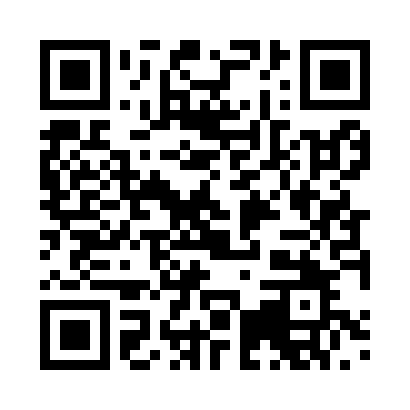 Prayer times for Zschaiga, GermanyMon 1 Jul 2024 - Wed 31 Jul 2024High Latitude Method: Angle Based RulePrayer Calculation Method: Muslim World LeagueAsar Calculation Method: ShafiPrayer times provided by https://www.salahtimes.comDateDayFajrSunriseDhuhrAsrMaghribIsha1Mon2:455:011:145:359:2711:362Tue2:455:011:145:359:2711:363Wed2:455:021:145:359:2611:364Thu2:465:031:155:359:2611:355Fri2:465:041:155:359:2611:356Sat2:475:051:155:359:2511:357Sun2:475:051:155:359:2411:358Mon2:485:061:155:359:2411:359Tue2:485:071:155:349:2311:3510Wed2:495:081:165:349:2211:3411Thu2:495:091:165:349:2111:3412Fri2:495:101:165:349:2111:3413Sat2:505:121:165:349:2011:3314Sun2:515:131:165:339:1911:3315Mon2:515:141:165:339:1811:3316Tue2:525:151:165:339:1711:3217Wed2:525:161:165:339:1611:3218Thu2:535:171:165:329:1511:3119Fri2:535:191:165:329:1411:3120Sat2:545:201:165:319:1211:3121Sun2:545:211:175:319:1111:3022Mon2:555:231:175:319:1011:2923Tue2:555:241:175:309:0911:2924Wed2:565:251:175:309:0711:2825Thu2:565:271:175:299:0611:2826Fri2:575:281:175:299:0511:2727Sat2:575:291:175:289:0311:2728Sun2:585:311:175:289:0211:2629Mon2:595:321:175:279:0011:2530Tue2:595:341:165:268:5911:2531Wed3:005:351:165:268:5711:24